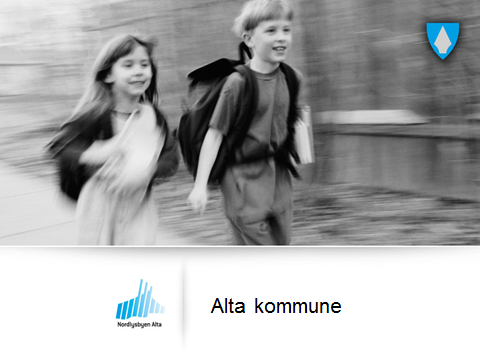 BEREDSKAPSPLAN FOR FOREBYGGING AV SEKSUELLE OVERGREPFOR BOSSEKOP BARNEHAGE
Målet med denne beredskapsplanen er å forebygge og avdekke seksuelle overgrep mot barn som er tilknyttet vår barnehage. Planen skal sikre tilstrekkelig kunnskap om seksuelle overgrep mot barn, god kjennskap til de rutiner og prosedyrer som ligger i denne beredskapsplan, og skape grunnlag for en åpen dialog om temaet både mellom de ansatte, men også mellom ansatte og foresatte i barnehagen. Planen skal også ivareta de vurderinger som må gjøres etter at et overgrep er meldt. En åpen dialog om seksuelle overgrep mot barn vil skape tryggere rammer for barna, og en forutsigbar og trygg arbeidsplass for ansatte.
August 2018Hva er seksuelle overgrepJuridisk definisjonSeksuelle overgrep er når en autoritetsperson tvinger, lokker eller truer barnet til å delta i eller se på seksuelle omgang, handling eller adferd.  Seksuelle overgrep deles juridisk (Straffelovens kap. 26 om seksuallovbrudd) inn i følgende kategorier: Seksuell omgang: Kan være samleiesurrogater eller samleie analt, oralt og/eller vaginalt.Seksuell handling: Kan være beføling av og/eller at barnet tvinges til å ta på overgripers kjønnsorgan. Seksuell atferd: Ikke fysisk kontakt – vise barnet pornografi, tvinge barnet til å se på seksuelle handlinger, blotte seg, tvinge barnet til seksuelle handlinger med seg selv, fotografere eller filme barnet i seksuelle handlinger.Nett og mobil er også en arena der seksuelle overgrep foregår:-ved manipulasjon, utpressing, sending av bilder og filmer, gjennom webkamera og seksuell oppmerksomhet og prat.-som en arena der overgripere kan manipulere barn og unge til å bli kjent, kanskje forelske seg eller få omsorg, og så møtes utenfor nettet.Sosialpsykologisk definisjon«Det er snakk om et seksuelt overgrep når et barn involveres i seksuelle aktiviteter som det ikke kan forstå rekkevidden av, ikke er utviklingsmessig modent for og derfor ikke kan samtykke i, og/eller aktiviteter av en slik art at det overskrider samfunnets sosiale og rettslige normer» (Henny C Kempe, 1978, sitert i «Respekt for grænser»),Forebyggende arbeidForebyggingNorske myndigheter har gitt skolen og barnehagen et viktig ansvar i forbindelse med forebyggende tiltak mot vold og seksuelle overgrep. Med forebyggende arbeid menes alt arbeid som kan redusere sannsynligheten for at vold og seksuelle overgrep skjer, og arbeid for å stoppe pågående vold og overgrep. Barn og unge som har kunnskap og begreper om kropp, seksualitet og overgrep vil i større grad ha mulighet til å si i fra om de utsettes for seksuelle overgrep en de som ikke har slik kunnskap. For å kunne fortelle om overgrep må de vite at det er det de utsettes for. Trygghet og åpenhet om seksualitet hjelper barnet til å sette grenser, og bare det i seg selv kan være en beskyttelse mot overgrep. Det er derfor viktig at barn og ungdom i Alta får god informasjon om det som er positivt med kropp og seksualitet. Skole og barnehage må ha kvalitet på kunnskapsformidlingen og kompetente voksne.Gjør barn kompetente – snakk med dem.KunnskapsbyggingDet er generelt viktig å formidle kunnskap til alle voksne som arbeider med barn. Ansatte i barnehage må få den nødvendige kunnskap om barns signaler på at de kan ha blitt utsatt for overgrep. Det er viktig at de ansatte styrker sin bevissthet i forhold til temaet, og at man synliggjør og får frem holdninger. Formålet med kompetansehevingen og bevisstgjøringen hos de ansatte er at de blir tryggere og får bedre kunnskap i forhold til barns seksualitet, og dermed lettere vurdere om deres atferd er normal eller bekymringsfull. Barnehagen må ha tilgang på relevant litteratur, både faglig og i dirkete arbeid med barna. Det finnes mye tilgjengelig litteratur på nett.AnsatteAlle ansatte skal gjøres kjent med denne planen.Alle ansatte skal gjennomføre e-læringskurset «Vold og seksuelle overgrep mot barn».Barnehagen skal ha kompetanse på hvordan man gjennomfører samtaler med barn.Barnehagen skal ved oppstart av nytt barnehageår, i form av øvelser og intern kursing, gi ansatte faglig oppdatering om temaet seksuelle overgrep mot barn.Det skal øves på ett eller flere scenarier der:Det mistenkes at et barn er utsatt for seksuelle overgrep av et familiemedlem.Det mistenkes at et barn er utsatt for overgrep fra en person utenfor familien.Det mistenkes at en ansatt har utsatt/utsetter et eller flere barn i barnehagen for overgrep.Barn som viser unormal seksualisert atferd.Barn som viser fysiske og/eller psykiske tegn på overgrep.Hvordan gjennomføre samtaler med barn og hvordan forberede seg selv på det «utenkelige».Barns overgrep mot barn.Barn Barna skal lære om normal seksualitet tilpasset deres alder og utvikling.Barna skal lære om gode og vonde følelser, vonde hemmeligheter, gode og vonde berøringer, trygge voksne etc.Vedlagt finner dere linker og tips som kan brukes i pedagogiske opplegg og undervisning.ForeldreForeldre skal informeres om hvordan barnehagen jobber med temaet kropp, seksualitet og følelser på foreldremøteAlle barnehager skal ha rutine for å ta opp i startsamtalen når barnet begynner i barnehagen, om barna har opplevd eller vært vitne til vold og/eller overgrep. Denne beredskapsplanen skal være lett tilgjengelig på barnehagens hjemmesideOvergrep mot barn på nettSelv små barn kan bli utsatt for seksuelt krenkende atferd og handlinger som følge av sin nett- og mobilbruk. Her må vi voksne være vårt ansvar bevisst. Kjenner du til alle skjulte farer på nettet? Her er barnehage en viktig støttespiller. De ansatte i barnehagen kan gi råd og veiledning, samt arrangere viktige arenaer der dette kan være tema.Intern organiseringBarnehagen må organisere driften slik at man minsker risikoen eller muligheten for overgrep fra ansatte. I dette inngår også at man unngår å sette personalet i en situasjon der man kan bli utsatt for mistanke.  Det skal som hovedregel være to voksne på huset, både på morgenen og på ettermiddagen.Det skal være mulig å ha innsyn i alle rom der barna oppholder seg i barnehagenPå turer ut av barnehagen skal det som hovedregel være minst to voksne med.Personalet skal ikke ta barn med seg hjem.Det skal gjennomføres risikovurdering årlig.Alle som jobber i barnehagen (vikarer/fast ansatte) skal ha vist godkjent politiattest før de starter.PlandokumenterAlle skal være kjent med denne plan og Alta kommunes beredskapsplan for barn og unge sektoren.Det er virksomhetsleders ansvar å sørge for at alle ansatte er kjent med denne planen.SamarbeidspartnereEn magefølelse på at noe ikke er som det skal være, bør diskuteres med noen som har god kompetanse. Det er viktig å søke råd tidlig. Gode samarbeidspartnere må etableres før en hendelse oppstår. Barnevern og politi skal tilby veiledning. En har ikke plikt til å opplyse personalia. Statens Barnehus Tromsø, dekker i dag områdene Troms, Finnmark og Svalbard. Alta kommune har pr. dags dato et samarbeid med Statens Barnehus Tromsø.Barnevernstjenesten i Alta kommuneBarneverntjenesten kan kontaktes av barnehagen for å drøfte saker/problemstillinger anonymt. Telefon 45 39 69 08, mandag til fredag 0800-1600 (1500). Telefon til resepsjon: 78 45 53 25.Ved konkret bekymring sendes/leveres bekymringsmelding til Barneverntjenesten, Markveien 26, 9510 ALTA.  PolitietPolitiet bistår med råd og veiledning i saker der det er mistanke om seksuelle overgrep. Politiet har et godt samarbeid med Barnevernstjenesten. Man kan være anonym.  Telefon  78 42 80 00 – du blir da satt i kontakt med rette personer.  Politiet oppretter kontakt med Statens Barnehus når de starter en undersøkelsessak ift overgrep.Tiltaksteam barn og ungetjenesten Alta kommuneTiltaksteamet i Barn- og ungetjenesten kan kontaktes av skoler og barnehager for å drøfte saker /problemstillinger anonymt. Vi bistår også med oppfølging og veiledning i etterkant av at overgrep er avdekket.Kontakt: Telefon 78 45 53 25, mandag til fredag 0800-1530HelsesøstertjenestenHelsestasjonen skal gi veiledning slik at foreldre har nok kunnskap til å kunne snakke med barna om kropp, kjønn og seksualitet, trygghet og grenser. Helsestasjonen skal gjennom helsestasjonsprogrammet bidra til å avverge og avdekke vold, overgrep og omsorgssvikt. Helsesøster, lege, fysioterapeut, jordmor og annet personell på helsestasjonen skal være oppmerksomme på forhold som kan tyde på at barnet er utsatt for vold, overgrep eller omsorgssvikt, og ved konsultasjonene i helsestasjonsprogrammet observere barnet og familien for å avverge og avdekke slike forhold. Når det er grunn til å tro at barn blir mishandlet i hjemmet eller utsatt for andre former for alvorlig omsorgssvikt, eller når barnet viser vedvarende og alvorlige atferdsvansker, skal personellet på helsestasjonen melde til barnevernet. Kontakt: Barn og ungetjenesten, telefon 784 55325.SMISO Vest-FinnmarkSenter Mot Incest og Seksuelle Overgrep tilbyr veiledning om seksuelle overgrep og barns seksualitet på generelt grunnlag og anonymt i enkeltsaker. SMISO kan bistå/veilede skoler og barnehager i forhold til deres undervisning/tema om kropp, seksualitet og overgrep. SMISO kan også tilby kurs om temaet seksuelle overgrep. SMISO tilbyr undervisning om seksuelle overgrep til kommunens 4.klasser. De har samtaletilbud til de over 16 år som har vært eller er utsatt for seksuelle overgrep, deres pårørende eller andre nære personer. Det behøves ikke henvisning, du kan være anonym og alle våre tilbud er gratis. Kontakt: Telefon 95 46 43 38/78 43 46 93, mandag til fredag 09-15.E-post: post@smisovetsfinnmark.noHjemmeside: www.altakrise.no Statens Barnehus TromsøTilbyr råd og veiledning til alle som har mistanke om at barn eller ungdom kan ha blitt utsatt for vold og seksuelle overgrep, henvendelser drøftes anonymt.KonsultasjonsteametEr du offentlig ansatt og arbeider med barn og ungdom kan du bestille tid hos konsultasjonsteamet for å drøfte saker der du er bekymret for at et barn eller ungdom kan ha vært utsatt for vold eller seksuelle overgrep. Tverrfaglig konsultasjonsteam tilbys via telefonkonferanser, videomøter eller ved møte på Statens Barnehus Tromsø. Sakene skal være anonyme, og teamet kan bare gi råd/veiledning og kan ikke gripe inn i eller overta ansvaret for sakene.Kontakt: Telefon 77 79 74 40, mandag til fredag kl 08 -15.30Når politiet kontaktesVed akutte situasjoner skal politiet i Alta kontaktes. Konkret mistanke eller informasjon om hendelser vedrørende vold eller seksuelle overgrep skal jfr. Avvergeplikten straffeloven § 196, anmeldes politiet som er den rette instans til å undersøke lovbrudd. Vurderer man at det er fare for at barnet mest sannsynlig vil kunne utsettes for (nye) overgrep ved og ikke gripe inn, er det straffbart å unnlate å varsle politiet. Det er styrer som skal kontakte politiet.Rådmann og kommunalleder skal varsles omgående i alle saker/tilfeller der det oppdages at barn i barnehagen blir seksuelt misbrukt eller utsatt for vold. Ikke skift klær på barnetEventuelt brukt tøy pakkes inn i papir – ikke plast!Ikke bad eller vask barnetVed bekymring for et barnVed mistanke om seksuelle overgrep fra barnets omsorgspersoner skal man henvende seg til styrer, som tar kontakt med det lokale hjelpeapparatet, eventuelt for å drøfte saken anonymt. Utgangspunktet er at man har meldeplikt til politi og barnevernstjeneste ved straffbare forhold. Styrer skal følge opp saken. Styrer tar videre kontakt med andre samarbeidspartnere som for eksempel barnevernstjenesten, politi, tverrfaglig konsultasjonsteam ved Barnehuset i Tromsø, kommunalt tiltaksteam, SMISO Vest-Finnmark (se «Samarbeidspartnere» for informasjon om tilbud og kontakt)Informer styrer – ikke involver annet personale før etter avtale.Begynn straks å skrive loggbok – noter observasjoner og utsagn.Er du usikker; konsulter en av de instanser som er nevnt i denne beredskapsplanen. Ikke vent for lenge før du/dere konsulterer andre.Styrer melder bekymring til barnevernet, men du har en selvstendig varslingsplikt dersom styrer ikke varsler, og du fortsatt mener det er grunn til å tro at barnet er utsatt for seksuelle overgrep.  Barnevernet har det koordinerende ansvaret.Barnehagens personal er ikke etterforskere. Ikke still ledende spørsmål, i verste fall kan det føre til at saken svakkes.Lytt til barnet og vis at du tar barnet på alvor. Unngå at du styrer samtalen. Gjenta utsagn som barnet kommer med, slik at barnet eventuelt kan korrigere om du har forstått feil. Noter ned barnets uttalelser og dine observasjoner etter samtalen.Vær ærlig i forhold til hva som skal skje. Hvis du må fortelle det til andre voksne – da må du si det til barnet. Men si også at du vil være der å støtte barnet, barnet er ikke alene om dette.Lov aldri noe du ikke kan holde – man må aldri love barnet taushet om det man får vite.Ikke glem søsken, kan de være utsatt eller involvert på noen områder?Forbered deg mentalt og følelsesmessig på at betroelser kan komme.Melding til barnevernstjenestenPlikt til å varsle barnevernstjenesten har man når «det er grunn til å tro at et barn blir mishandlet hjemme eller det foreligger andre former for alvorlig omsorgssvikt» (barnevernloven § 6-4). En magefølelse som kan støtte seg på enkeltuttalelse, enkelthandling el. er tilstrekkelig for at man har grunn til å tro.Melding til barnevernet bør alltid skje i samråd med styrer. Dersom styrer ikke vil gi opplysninger om bekymringen til barnevernstjenesten, har den som er bekymret et selvstendig ansvar for å informere barnevernstjenesten, jf. Opplæringsloven § 15-3/Barnehageloven § 22. hvis man er i tvil om bekymringen til barnevernstjenesten vil være tilstrekkelig for å gi barnet god nok beskyttelse raskt nok, bør en kontakte politiet. Mottak av mistanken eller anklagenNår mistanken eller anklagen kommer fra barnet selvLytt og noter ned det barnet har å fortelle. Unngå å stille ledende spørsmål.Det er viktig å ikke love hemmeligholdelse. Forklar at opplysningene kan være så alvorlige at andre voksen må få vite om det.Orienter umiddelbart nærmeste overordnede.Vurder barnets behov for oppfølging videreNår mistanken eller anklagen kommer fra en ansatt eller en annen voksen /foresattDersom en ansatt i virksomheten har mistanke eller opplysninger om seksuelle overgrep, skal vedkommende umiddelbart kontakte nærmeste overordnede av virksomheten.Noter ned opplysningene som blir gitt fra ansatte eller fra foresatte å be om diskresjon. Ta hensyn til at det kan være flere som er offer i samme sak, flere barn i samme barnehage, flere offer med samme overgriper.Styrer må ta kontakt med barnevernet/politi. Er det en vag mistanke – kontaktes hjelpeapparatet for å drøfte saken videre.Når et overgrep er meldtAllerede i den innledende fasen når et overgrep er meldt til barnevernstjeneste eller politi, er det behov for å planlegge hvilke tiltak som må iverksettes. Det må gjøres en skjønnsmessig vurdering av de ulike problemstillingene avhengig av overgrepets karakter.Oppfølging av berørte parter etter seksuelle overgrep er viktig. Dette gjelder førts og fremst det utsatte barnet og hans/hennes foresatte, men kan også omfatte de andre barna i barnehagen og deres foresatte. Du og de andre som jobber i barnehagen må også følges opp. Oppfølging av de ansatte er et lederansvar og en del av HMS-arbeidet.Ivaretakelse av barnetIvaretakelse av barnet skal vurderes i samarbeid med politi, barnevern, PPT eller andre fagtjenester.Ivaretakelse av de ansatteÅ bekymre seg for om et barn er utsatt for seksuelle overgrep er en stor belastning. Oppfølging av overgrepsutsatte barn kan oppleves som følelsesmessig krevende. Også det å være den som melder i fra om en bekymring er belastende.Det aller viktigste i alle faser av forløpet er at ingen skal stå alene om dette, hverken når det gjelder bekymring, melding eller oppfølging. Din viktigste ressurs i slike saker er dine kollegaer og din ledelse, ikke tenk at «dette må jeg tåle», men snakk med din leder og be om oppfølgingssamtaler. Leder vil også kunne formidle bistand om hjelp videre i det kommunale hjelpeapparat hvis det er behov for det.  Ansvar: Mistanke eller avdekking av seksuelle overgrep i barns nære relasjonerMistanke eller avdekking av seksuelle overgrep begått av ansattForslag til bøker til barn om seksualitet og seksuelle overgrep. Husk at det alltid er lurt at den voksne leser gjennom boka før boka blir lest for barna/elevene. Forslag til spill: LitteraturlisteAasland, M.W. (2014). Si det til noen – en bok om seksuelle overgrep mot barn og unge. Oslo.  
             Cappelen Damm Akademisk.

Aasland, M.W.(2015). Barna og seksualiteten. Oslo. Cappelen Damm Akademisk.Ingnes, E. og Kleive, H. (2011). I møte med unge overgripere. Oslo. Gyldendal Akademisk. Langfedt, T. (2013). Seksualitetens gleder og sorger – identitet og uttrykksformer. Bergen. 
	Fagbokforlaget.Røthing, Å. og Svendsen, S.H.B. (2009). Seksualitet i skolen. Perspektiver på undervisning. Otta. 
	Cappelen DammSøftestad, S. og Andersen, I., L. (red.) (2014). Seksuelle overgrep mot barn. Traumebevisst 
	tilnærming. Oslo. UniversitetsforlagetUtdanningsdirektoratet. (2011). Seksualitet og kjønn. Et ressurshefte for lærere i grunnskolen.Vildalen, S. (2014). Seksualitetens betydning for utvikling og relasjoner. Oslo. Gyldendal Akademisk.Barne-, likestillings- og inkluderingsdepartementet. Barndommen kommer ikke i reprise. Strategi for
             å bekjempe vold og seksuelle overgrep mot barn og ungdom (2014.2017).Barne-, likestillings- og inkluderingsdepartementet. En god barndom varer livet ut. Tiltaksplan for å
              bekjempe vold og seksuelle overgrep mot barn og ungdom (2014-2017)TILTAKANSVARLIGSTØTTEGJØREMÅLHJELPEMIDLER1Motta og å vurdere mistanke om seksuelle overgrepAnsatt som får mistanke/mottar anklage.StyrerPedagogisk lederMelde til styrer.Vurdere mistanke Evt. kontakte barnevern/andre fagfolkMotta og å vurdere mistanke om seksuelle overgrep2Se etter tegn på seksuelle overgrepStyrerPedagogisk leder. Andre ansatte. Barnevern/andre fagfolkAvklare mistanke. Dokumentere tegn på seksuelle overgrepMulige tegn til seksuelle overgrep3Melding til barnevernet om seksuelle overgrepStyrerPedagogisk lederSende bekymringsmelding. Barnevernet: Sette i gang undersøkelse og sette i gang tiltakMelding til barnevernetMeldingsskjema4Melding til politiet om seksuelle overgrepBarnevernetStyrer (i akutte saker)StyrerPolitiet: Stoppe misbruk, Konfrontere overgriper. Etterforske sakenMelding til politiet5Informasjon til hjemmet om seksuelle overgrepBarnevernetPolitietStyrerInformere familienStøtte familienInformasjon til hjemmet6Følg opp ansatteStyrerBarnevernPPTAndre fagfolkKollegastøtteKompetansehevingOppfølgning av ansatte7Følge opp barnetPedagogisk lederStyrerBarnevernPPTOmsorg for barnetPlanlegge tiltakEtablere ansvarsgruppeOppfølgning av barnet8Melding ved overgrepStyrerBarnevernetMelding til nødvendige instanser om overgrepMelding om seksuelle overgrepTILTAKANSVARLIGSTØTTEGJØREMÅLHJELPEMIDLER1Motta og å vurdere mistanke om seksuelle overgrepAnsatt som får mistanke/mottar anklage.Styrer Den som har mistankeMelde til styrer.Vurdere mistanke Motta og å vurdere mistanke om seksuelle overgrep fra ansatt2Se etter tegn på seksuelle overgrepStyrerAnsatte som har med barnet å gjøreFagfolk på overgrepAvklare mistanke. Dokumentere tegn på seksuelle overgrepMelde til barnehageeierMulige tegn til seksuelle overgrep fra ansatt3Motta innrømmelseDen som mottar innrømmelsenStyrer Barnehageeier TillitsvalgtBedriftshelsetjenestenMotta forklaringKlargjøre saksgangAvklare arbeidsrettslige forholdStøtte til den ansatteAnsatt innrømmer seksuelle overgrep4Behandling av mistankeBarnehageeierStyrerFagfolk på overgrep PolitiAdvokatHelsetjenesteSaksgang ved mistankeArbeidsrettslige forhold
Melding til politietEtterforskning ved politietMenneskelige hensynBehandling av mistanke mot ansatt5Informere det/de utsatte barns foresatteStyrer Barnehageeier Fagfolk på overgrepPolitiGi informasjonTilby hjelpInformasjon til utsattes foresatte6Informere og involvere ansatte StyrerBarnehageeier Fagfolk på overgrepPolitiGi rett informasjon Støtte ansatte Planlegge tiltakOppfølgning av de andre ansatte7Følge opp barnetPedagogisk lederStyrerPPTAndre fagfolkOmsorg for barnetPlanlegge tiltakEtablere ansvarsgruppeOppfølgning av barnet8Informere andre foresatteStyrerBarnehageeier Fagfolk på overgrepPolitiGi rett informasjonHindre rykter og forhåndsdømming Bygge tillit til barnehagenInformasjon til hjemmene om mistanke mot ansattMuntlig invitasjon til foreldremøte med varslingsliste9ForeldremøteBarnehageeier og StyrerPPTAndre fagfolk PolitiInformere foresatteGi råd til foresatteForeldremøte om seksuelle overgrep10Informere barnaPedagogisk lederStyrer PPTGi rett informasjonBearbeide Hindre engstelseInformasjon til de andre barna11MediehåndteringStyrerBarnehageeierPolitiAdvokat(er)Styre informasjonMediehåndtering ved seksuelle overgrep fra ansatt12Melding ved seksuelle overgrep StyrerBarnehageeierMelding til:BarnehageeierForsikringsselskapTilsynsmyndighetMelding ved seksuelle overgrep fra ansattTittelForfatterTemaMerkSeksuelle overgrepSeksuelle overgrepSeksuelle overgrepSeksuelle overgrepSnillGro Dahle og Svein NyhusSi ifra!Om å være usynlig, og om hvor godt – og viktig -  det er å ta sin plass, og fortelle. Liten tekst, men fargerike bilder. 30 sider, 15 sider med tekst.Filiokus og Blåmann-klåmann Marit Hoem KvamOmsorgssvikt og seksuelle overgrepFortellingen om en vond hemmelighet. Store bilder. Bidrar til at barna tør fortelle om vanskelige hemmeligheter. Fagdel i boka kan styrke kompetanse blant de som arbeider med de yngste barna. Jeg er meg! Min megEli Rygg og Margrete Wiede AaslandSeksuelle overgrep og omsorgssviktEn bok med ulike temaer voksne skal lese til barn, og samtale om. Hvert tema har aktiviteter en kan gjøre. En bok om kropp, gode og vonde følelser, ulovlige hemmeligheter og berøringer. HjemmesituasjonHjemmesituasjonHjemmesituasjonHjemmesituasjonHvem kan hjelpe Jesper?Organisasjon Voksne for BarnOmsorgssvikt Psykisk sykdom eller rusproblematikk i hjemmet. Boka er ment som utgangspunkt for en samtale mellom leser og barnet, og en god hjelp for barnet å sette ord på det som er vanskelig. Sinna mannGro Dahle og Svein NyhusVold i hjemmet En håpefull bildebok som en vanskelig hverdag. (Boka er også laget om til film, sterk skildring) BlekksprutenGro Dahle og Svein NyhusSeksuelle overgrep Søskenincest. Kropp og seksualitetKropp og seksualitetKropp og seksualitetKropp og seksualitetAnna FiskeAlle har en baksideKroppenAlle mennesker har en kropp, og alle kropper er forskjellige. Artige og beskrivende illustrasjoner. Kort og presis tekst. Humoristisk. Grensesetting blir tatt opp. KroppenTrond-Viggo Torgersen KroppenForklarer hvordan kroppen fungerer, organer, vev og bein. Boka alle kjenner fra 70-80 tallet, som først var på Barne-TV. Slik virker kroppenBettina SchaafKroppen Mye mer detaljert enn boka Kroppen (T-V Torgersen), og for barn litt opp i barneskolen. Fine illustrasjonerSlik ble jeg tilKaterina Januouch og Mervi LindmanForplantningHvordan blir en baby til – egentlig. Fine bilder og forklaringerOppdag kroppenSmarte småKroppen Klaffer og morsomme oppgaver, og fargerrike illustrasjoner.  4-8 årKroppen vårSmarte småKroppen2-6 årFølelser:Følelser:Følelser:Følelser:Glad, sint, reddSmarte småHåndtere følelser, kjenne på sine behov og selv sette grenser. Passer for 2-6 år. Gir rom for gode samtaler med barna. Klaffer og oppgaver i boka gjør den spennende. Lettlest. Sint på alt og alleAnn Vibeke Fleischer og Rikke MølbakProblemsinneBoka er i to deler, første del består av korte, illustrerende historier om to barns utfordringer i hverdagen. Historiene bør leses sammen med en voksen. Underveis finnes forslag til samtaletema. I bokens siste del finnes et kapittel til de voksne som ønsker å forstå og hjelpe barn med sinneproblem.4-8 årAu! De voksne slårAnn Vibeke Fleischer og Rikke MølbakFamilievoldHistoriene i boken gir et bilde av hvordan barna opplever vold, hva de tenker, og hva de føler. Boken gir også forslag til hva barna kan gjøre for å få hjelp, og hva de voksne kan gjøre for å hjelpe dem. 4-8 år. En ørefik er på vei. Ann Vibeke Fleischer og Rikke MølbakFamilievoldHistoriene i boken gir et bilde av hvordan barna opplever vold, hva e tenker, og hva de føler. Boken gir også forslag til hva barna kan gjøre for å få hjelp, og hva de voksne kan gjøre for å hjelpe dem. 9-13 årHvem er alene?Stina WirsènGrensesetting for seg selv, og akseptere andres Lettleste bøker for de minste. Hvem er sint?Stina WirsènGrensesetting for seg selv, og akseptere andres Lettleste bøker for de minste. Hvem bestemmer?Stina WirsènGrensesetting for seg selv, og akseptere andres Lettleste bøker for de minste. Psykologisk førstehjelp ungdom 13-18Gyldendal akademiskVanskelige tankerEn verktøyspakke som kan hjelpe ungdom med å takle vanskelige tanker og situasjoner. I førstehjelpsskrinet vil du finne verktøy man kan bruke når tankene er vanskelige og følelsene sterke: En flott illustrert bok med tekster rettet mot ungdom, enkle oppgaver og arbeidsark som man kan laste ned flere av på internett, samt to nyttige og fine figurer som inspirerer til lek og kreativitet.Psykologisk førstehjelp 8-12	Gyldendal akademiskVanskelige tankerEn verktøyspakke som kan hjelpe barn med å takle vanskelige tanker og situasjoner. I førstehjelpsskrinet vil du finne verktøy man kan bruke når tankene er vanskelige og følelsene sterke: En flott illustrert bok med tekster rettet mot barn, enkle oppgaver og arbeidsark som man kan laste ned flere av på internett, samt to nyttige og fine figurer som inspirerer til lek og kreativitet	Psykologisk førstehjelpGrønne tanker - glade barnBarn 4-7 årGyldendal akademiskVanskelige tankerMåten barn lærer å forholde seg til følelseslivet på, danner grunnlaget for hvordan man som voksen forholder seg til følelser. Barnehagebarn lærer av det som skjer i barnehagen, både det som er planlagt, og det som oppstår underveis. Grønne tanker - glade barn kan brukes både som en metode for planlagt tematisering av tanker og følelser i samlingsstunden med alle barna, og som en metode for refleksjon, forståelse og bearbeidelse med utgangspunkt i hverdagshendelser. Materialet kan også brukes for å hjelpe barn som trenger å bli mindre hemmet av sinne og/eller engstelse. Tenkebamsene Grønn og Rød skal hjelpe barn til å lære å forholde seg konstruktivt til egne tanker.	Navn på spilletMerkUtgiverHei!To barnepsykologer, Kristin Sommerseth Olsen og Guro Winsnes, har sammen utviklet det terapeutiske brettspillet «Hei». Dette spillet kan voksne bruke som en støtte i samtaler med barn, og gir barnet en arena for å sette ord på og dele følelser. Spillet er enkelt og fleksibelt i bruk, og er laget med tanke på samtaler med barn som har det vanskelig. Her kan du bli overrasket over hva ungene tenker over!Helse StavangerPsykologisk førstehjelp ungdom13-18 En verktøyspakke som kan hjelpe ungdom med å takle vanskelige tanker og situasjoner. I førstehjelpsskrinet vil du finne verktøy man kan bruke når tankene er vanskelige og følelsene sterke: En flott illustrert bok med tekster rettet mot ungdom, enkle oppgaver og arbeidsark som man kan laste ned flere av på internett, samt to nyttige og fine figurer som inspirerer til lek og kreativitet.Gyldendal akademiskPsykologisk førstehjelp 8-12En verktøyspakke som kan hjelpe barn med å takle vanskelige tanker og situasjoner. I førstehjelpsskrinet vil du finne verktøy man kan bruke når tankene er vanskelige og følelsene sterke: En flott illustrert bok med tekster rettet mot barn, enkle oppgaver og arbeidsark som man kan laste ned flere av på internett, samt to nyttige og fine figurer som inspirerer til lek og kreativitetGyldendal akademiskGrønne tanker - glade barnPsykologisk førstehjelpBarn 4-7 årMåten barn lærer å forholde seg til følelseslivet på, danner grunnlaget for hvordan man som voksen forholder seg til følelser. Barnehagebarn lærer av det som skjer i barnehagen, både det som er planlagt, og det som oppstår underveis. Grønne tanker - glade barn kan brukes både som en metode for planlagt tematisering av tanker og følelser i samlingsstunden med alle barna, og som en metode for refleksjon, forståelse og bearbeidelse med utgangspunkt i hverdagshendelser. Materialet kan også brukes for å hjelpe barn som trenger å bli mindre hemmet av sinne og/eller engstelse. Tenkebamsene Grønn og Rød skal hjelpe barn til å lære å forholde seg konstruktivt til egne tanker.Gyldendal akademiskAPP: Glade maurUtviklet ut fra: Grønne tanker, glade barn! Lær barna å trøste, løse problemer og ta modige valg! Målgruppen er barn i alderen 4 til 7 år, sammen med voksen som kjenner barnet. Appen er utviklet på norsk, samisk, arabisk, spansk og engelsk. Gratis. E motion 2Bildene i denne esken kan hjelpe barna med å gjenkjenne ogforstå de mekanismer eller ting, som fremkaller 15 ulike følelser. Kortene er glimrende som samtaleopplegg og til å øve på evnen til å uttrykke og sette ord på følelser. De støtter barna i deres utvikling av de følelsesmessige ferdighetene og den sosiale kompetansen. Samtidig lærer barna å gjenkjenne og bli mer bevisste på egne og andres følelser. 75 bildekort, 9 x 9 cm, som viser 15 forskjellige følelser, og det som har utløst den gjeldende følelsen. Serien er velegnet til språkutv og tale – hørselsundervisningen i barnehagen, småtrinnet og til barn med særlige behov.Info vest forlag